Meets: 		Monday 12:00 - 16:50 and Thursday 12:00 – 16:50Instructors:	Assoc. Prof. Dr. Z. Ezgi KAHRAMAN,  Assist. Prof. Dr. Deniz ALTAY KAYA, Instr. Semih KELLECİSupply for the next studio time: 35cm x 50cm sized papers and drawing paper of colors you choose. Schedule:08.October 2020: Assignment introduced, critics on studio work. 12. October 2020:Critics on assignment and studio work.15. October 2020:Final submission and introduction of new assignment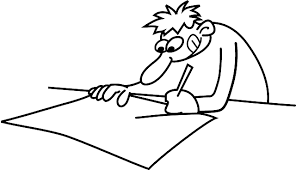 “Putting Things Together”Assignment IISubject:Frame of reference, figure / ground relation, solid / void relation.Select 3 geometrical forms from the below given list of shapes:CircleTriangleRectangleSquareTrapezoidPolygonSelect different sizes of your chosen forms to make a 2 dimensional composition within your frame of reference (33cm x 33cm).Materials:Black - white & one extra color drawing paper.ASSIGNMENT IIFinal Due:15.Oct.2020